QUARTERLY STATISTICS OF IMPORTS AND EXPORTS OF SUBSTANCES IN SCHEDULE II OF THE CONVENTION ON PSYCHOTROPIC SUBSTANCES OF 1971(to be furnished to the International Narcotics Control Board (INCB) pursuant to the Convention on Psychotropic Substances of 1971, resolution I of the United Nations Conference for the Adoption of a Protocol on Psychotropic Substances and Economic and Social Council resolution 1576 (L) and 1981/7)CHANGES IN UNIT OF MEASURETo facilitate more consistent data reporting it is requested that KILOGRAMS (KG) be used for ALL substances 
This form can also be downloaded from the INCB website: 
www.incb.org, under “Psychotropic Substances”, Toolkit: “Form A/P”Please consider submitting this form using XML format or MS Excel formatThis form should be completed and sent to:International Narcotics Control BoardVienna International CentreP.O. Box 500, A-1400 Vienna, AustriaTelephone: + (43) (1) 26060-4277     Facsimile: + (43) (1) 26060-5867 or 26060-5868Email: incb.secretariat@.un.org, incb.psychotropics@un.org     Home page: www.incb.orgInstructions (to be read carefully before completing the form)General1.	All psychotropic substances under international control are listed in the annex to the annual statistical report (the “Green List”), which is distributed to Governments annually by the International Narcotics Control Board (INCB). Also under international control are the salts of the substances listed in the schedules of the Convention on Psychotropic Substances of 1971 whenever the existence of such salts is possible.2.	The following definitions are provided in order to assist respondents in correctly completing the form:	(a)	“Import”, as used in the 1971 Convention, is intended to include, as far as possible, the entrance of goods from abroad into a bonded warehouse, free port or free zone; similarly, “export” is intended to include the dispatch of goods abroad from a bonded warehouse, free port or free zone, although such transactions may not be treated by the national customs laws as imports and exports. Care should be taken to ensure that goods passing through customs from a bonded warehouse, free port or free zone into the country or region itself are not recorded as imports and that goods transferred from the country or region itself into a bonded warehouse, free port or free zone situated in the country or region are not recorded as exports. However, if a consignment passes in transit through a country or region to another country, it should not be considered by the country or region through which it passes as an import and subsequent export, even if the consignment is placed temporarily in a bonded warehouse, free port or free zone;	(b)	“Psychotropic substance” means any substance, natural or synthetic, or any natural material in Schedule I, II, III or IV of the 1971 Convention. The schedules are amended from time to time, according to a procedure established in article 2 of that Convention;	(c)	“Region” means any part of a State that, pursuant to article 28, is treated as a separate entity for the purposes of the Convention. The term “region” corresponds to the term “territory” used in the other statistical forms of INCB;	(d)	“Schedule I”, “Schedule II”, “Schedule III” and “Schedule IV” mean the correspondingly numbered lists of psychotropic substances annexed to the Convention, as altered in accordance with article 2.3.	The statistical data entered on the form should be expressed in terms of the pure anhydrous base of each psychotropic substance contained in salts and preparations, excluding the weight of any non-psychotropic substance that may be combined or mixed with it. For psychotropic substances listed in Schedule II, the weight should be reported in kilograms. A table of the conversion factors needed to convert quantities of psychotropic substances in salt form into quantities of pure anhydrous base content is provided in part two of the “Green List”.4. 	The actual quantity of a psychotropic substance contained in small single-dose containers (vials or ampoules) may differ from their nominal content. In order to eliminate potential discrepancies in the trade data reported by importers and exporters, the statistical data should reflect only the nominal content of those containers, which are the quantities actually needed and requested in the import authorizations.5.	Statistical data should be based, to the extent possible, on actual movements across borders.Remarks 6.	In the space provided for remarks on page 1, the reporting authority may communicate to INCB any information facilitating the proper understanding of the reported statistical data.Section I.	Imports: statistical data on substances in Schedule II of the Convention on Psychotropic Substances of 19717.	The name of each country or region from which one of the psychotropic substances was imported should be entered in the column on the left. In the same row, the quantity of each psychotropic substance imported from that country or region should be entered under the name of the substance.8.	Under the name of each psychotropic substance, the total quantity imported should be entered (in kilograms). Section II.	Exports: statistical data on substances in Schedule II of the Convention on Psychotropic Substances of 19719.	The name of each country or region to which one of the psychotropic substances was exported should be entered in the column on the left. In the same row, the quantity of each substance exported to that country or region should be entered under the name of the substance.10.	Under the name of each psychotropic substance exported, the total quantity exported should be entered (in kilograms).11.	In section II, as well as in section I, goods returned by a country or region, for any reason whatsoever, to the original exporting country or region should be entered as an export by the former and as an import by the latter.Section III.	Other statistical information that the competent authorities consider useful12.	Other statistical information that the competent authorities consider useful should be entered here (i.e. seizures data).I.	Imports: statistical data on substances in Schedule II of the Convention on Psychotropic Substances of 1971(Kilograms)II.	Exports: statistical data on substances in Schedule II of the Convention on Psychotropic Substances of 1971(Kilograms)III.	Other statistical information that the competent authorities consider useful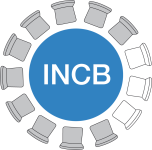 International Narcotics Control BoardFORM A/PUpdated: July 2020Country or Territory:Date:Date:Competent office:Title or function:Responsible officer’s name:Email:Email:Telephone number(s):Fax number(s):Fax number(s):Signature:The statistical data relate to the: The statistical data relate to the: quarter of the calendar year:quarter of the calendar year:AmfetamineDexamfetaminedelta-9-THCFenetyllineGHBLevamfetamineLevometh-amphetamineMetamfetamine Methaqualone Methylphenidate Metamfetamine racemate SecobarbitalZipeprolOthers(PA 003)(PD 002)(PD 010)(PF 005)(PG 002)(PL 006)(PL 007)(PM 005)(PM 006)(PM 007)(PM 015)(PS 001)(PZ 001)Total imports: →Country or region
imported from ↓AmfetamineDexamfetaminedelta-9-THCFenetyllineGHBLevamfetamineLevometh-amphetamineMetamfetamineMethaqualone Methylphenidate Metamfetamine racemate SecobarbitalZipeprolOthers(PA 003)(PD 002)(PD 010)(PF 005)(PG002)(PL 006)(PL 007)(PM 005)(PM 006)(PM 007)(PM 015)(PS 001)(PZ 001)Total exports: →Country or region
exported to↓